Marcher la piste MantarioÊtes-vous capable de vous rendre à la fin du sentier ?!!Défi : marcher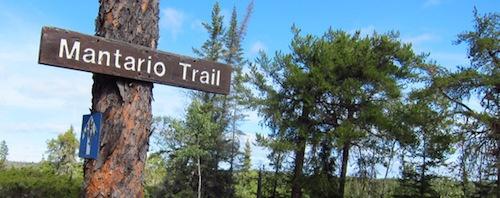 Distance: 63 km*Assurez-vous d’être accompagné par un parent ou tuteur responsable durant la marche ou, si vous avez l’âge et la permission d’y aller seul, avertissez vos parents et tuteurs avant de quitter la maison.Étapes à suivre :Établissez un objectif : choisissez le montant de jours que vous allez prendre pour compléter la marche.Si vous marchez dehors, assurez-vous d’avoir la permission d’un parent ou tuteur responsable.Comptez les kilomètres (km) avec l’aide d’un outil technologique (téléphone, montre, etc.). Si vous n’avez pas un outil technologique, faites une recherche avec « Google maps » … ceci va vous aider à trouver le montant de km que vous avez parcouru pour votre trajet.Choisissez le défi que vous voulez ci-dessous.Les défis :Défi #1 : Complétez une partie du sentier qui sera 12,3 km… du début du sentier à Caribou estSi vous le complétez dans 30 jours, c’est environ 0,4 km par jourDéfi #2 : Complétez une partie du sentier qui sera 26,5 km… du début du sentier au lac PeggySi vous le complétez dans 30 jours, c’est environ 0,9 km par jourDéfi #3 : Complétez une partie du sentier qui sera 40,8 km… du début du sentier au lac MantarioSi vous le complétez dans 30 jours, c’est environ 1,3 km par jourDéfi #4 : Complétez tout le sentier Mantario qui sera 63 kmSi vous le complétez dans 30 jours, c’est environ 2 km par jourVous pouvez faire de la marche à l’intérieur sur un tapis roulant, mais c’est recommandé de la faire à l’extérieur pour jouir de l’air frais!Pour suivre votre progrès, utilisez le tableau suivant. Le petit numéro en () dans chaque boite représente le nombre de km à faire pour compléter chaque étape/défi.Le sentier Mantario – Grille des distancesGrille pour tenir compte de tes résultats(il y a 8 semaines dans cette grille, mais vous allez peut-être prendre plus ou moins de temps à compléter le défi)Bon succès !!!DépartTrailhead sudà   jonctionCaribouà Caribou està lac Marion à         lac Peggy à                 lac Moosehead à            lac  Mantario au tournant du lac   Ritcheyà                lac Hemenway à Trailhead nord0 km7,2 km(7,2 km)12,3 km(5,1 km)18,8 km(6,5 km)26,5 km(7,7 km)32,8 km(6,3 km)40,8 km(8 km)47,9 km(7,1 km)53,9 km(6 km)63 km(9,1 km)LundiMardiMercrediJeudiVendrediSamediDimancheTotal :Exemple1,5 km2,2 km1 km1,2 km3 km1,5 km0 km10,4 kmSemaine 1Semaine 2Semaine 3Semaine 4Semaine 5Semaine 6Semaine 7Semaine 8